DOMANDA DI PARTECIPAZIONE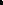 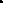 BANDO PUBBLICOBASI PER LA RIPARTENZA(riportare su carta intestata)Spett.leASSOCIAZIONI SPORTIVE E SOCIALI ITALIANEVia Piave, 800187 ROMAIl sottoscritto _____________________________________________nato a _________________________ prov. ____il ____________ e residente a ____________________________  Via _______________________________________Codice fiscale ____________________________________ recapito telefonico ___________________________ legale rappresentante dell’ASD/SSD ________________________________________________________________________con sede a ______________________________ Via ______________________________________________________Codice fiscale/partita IVA __________________________________ codice affiliazione ASI________________________Mail ________________________________________________ recapito telefonico ____________________________presa visione delle disposizioni contenute nel Bando BASI PER LA RIPARTENZA, ed accettate integralmente le condizioni e modalità ivi previste: C H I E D EDi partecipare al bando pubblico BASI PER LA RIPARTENZA presentando il progetto ________________________________________________________________________________________________A tal fine ALLEGA la seguente documentazione:Proposta progettuale;Presentazione dell’associazione;Certificato di affiliazione ASI per l’anno 2021;Curricula insegnanti e tecnici impiegati nella proposta progettuale;Copia del documento d’identità del legale rappresentante in corso di validità.Luogo e data								Firma e Timbro dell’associazioneINFORMATIVA AI SENSI DELLA VIGENTE NORMATIVASUL TRATTAMENTO E PROTEZIONE DEI DATI PERSONALICon riferimento alla normativa vigente in materia di protezione e trattamento dei dati personali, si precisa che:- titolare del trattamento è ASI, con sede legale in Roma, Via Piave n.8. ASI ha designato quale Responsabile della protezione dei dati la società Protection Trade- le finalità e le modalità di trattamento (prevalentemente informatiche e telematiche) cui i dati raccolti sono destinati ineriscono al procedimento in oggetto; - l'interessato al trattamento ha i diritti di cui agli articoli 13, comma 2, lettere (b) e (d), nonché da 15 a 21 del Regolamento UE n.2016/679, tra i quali il diritto di chiedere al titolare del trattamento (sopra citato) l'accesso ai dati personali e la relativa rettifica e fatte salve le limitazioni di cui all’art. 2- undecies e ss. della Legge n. 196/2003 e ss.mm.ii.;- i dati saranno trattati esclusivamente dal personale e da collaboratori di ASI implicati nel procedimento o dai soggetti espressamente nominati come responsabili del trattamento. Inoltre, tali dati potranno essere comunicati, nei termini e nei modi consentiti dal vigente Codice della Privacy:ai soggetti che ne abbiano diritto ai sensi della legge n. 241/90 e ss.mm.ii. in materia di accesso agli atti;ai soggetti che ne abbiano diritto ai sensi del D.lgs. n. 33/2013 e D.lgs. n. 97/2016 in materia di accesso civico;al personale ed ai collaboratori di ASI implicati nel procedimento; agli organi dell’autorità giudiziaria. Al di fuori delle ipotesi già menzionate e di altri casi previsti dal diritto nazionale o dell’Unione europea, i dati non saranno comunicati a terzi né diffusi.- Il periodo di conservazione dei dati è direttamente correlato alla durata della procedura ed all’espletamento di tutti gli obblighi di legge anche successivi alla procedura medesima.Successivamente alla cessazione del procedimento, i dati saranno conservati in conformità alle norme sulla conservazione della documentazione amministrativa;- in caso di violazione alle norme vigenti in materia di protezione e trattamento dei dati è possibile proporre reclamo al Garante della Privacy, avente sede in Piazza di Monte Citorio n. 12, cap. 00186, Roma, in conformità alle procedure stabilite dal Regolamento (UE) 2016/679 e seguendo le procedure e le indicazioni pubblicate sul sito web dell’Autorità www.garanteprivacy.it.